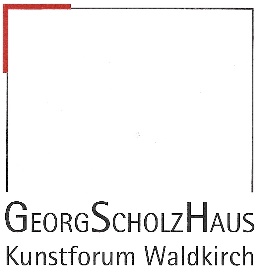 Sonntag 13.01. 11 UhrVernissageEinführung: Guido Linke, Kunsthistoriker M.A., Freiburg Musikalische Umrahmung: Mischa Schweikle und Valentin HeibSchüler der Musikschule WaldkirchMarimbaphon und VibraphonFreitag 19.01. 20 Uhr   Schreibnacht in der AusstellungSchreiben nach Impulsen durch die ausgestellte Kunst. Anmeldung erforderlich bei Roland Burkhart, Tel.07681-492290 oder Petra Vennemann, Tel. 07681-4939828Montag 21.01. 20 Uhr Kunstgespräch mit den KünstlerinnenDienstag  22.01. 19 - 21 Uhr„Kreativ am Abend“ Workshop für Erwachsene im Atelier des HausesAnmeldung bei Helga Bauer  Tel.07681-25557  Email: h.e.m.bauer@t-online.deUnkostenbeitrag 10 €Sonntag 03.02. 15 UhrLesung aus dem neuen Buch: Georg Scholz "Schriften, Briefe, Dokumente" mit der Autorin Ursula Meckel (Karlsruhe)Georg Scholz gefeierter Maler der Zwanziger Jahre, 1933 gedemütigter Kunstprofessor nach der Entlassung aus der Akademie der Bildenden Künste Karlsruhe, 1945 erster Nachkriegsbürgermeister von WaldkirchEintritt € 10  Mitglieder € 8Sonntag  25.11. 11 Uhr bis 14 UhrFinissageVorstellung der Arbeiten aus den Schüler – Workshops und von „Kreativ am Abend“Lesung der Texte aus der SchreibnachtAbschlussdialog mit den anwesenden Künstlerinnen